DEVELOPMENT AUTHORITY OF MONROE COUNTY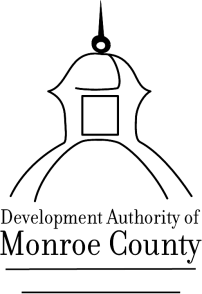 199 East Main StreetRegular Board Meeting January 10, 2023, 8:30 a.m.199 East Main St Forsyth, GA 31029MinutesThe Development Authority of Monroe County (“the Authority”) regular board meeting was held at 199 East Main Street, Forsyth, GA on January 10, 2023 at 8:30a.m. Notice of the time, place, and purpose of said meeting was duly given to all Authority members and to the public, as provided in the Authority by-laws and by law.The meeting was open to the public.Development Authority Board members present were: Tom Baugh-Chairman, Jim Cole – Vice Chairman, Greg Head-Secretary/Treasurer,  Directors- Phil Ham, Wendell Horne, Michael Leverett and Greg Goolsby.  Joyce White – Executive Director, Bob Harris-Attorney and Brandy Boynton-Admin Assistant.     Craig Craddock and George Emami were not present.Meeting Called to OrderChairman Tom Baugh called the meeting to order at 8:31 a.m. and declared there was a quorum.Review and Approval of Agenda Chairman Tom Baugh called for a motion to approve the agenda. Mr. Phil Ham made a motion to approve the agenda. Mr. Greg Head seconded the motion. The motion passed unanimously.Review and Approval of Minutes  Chairman Tom Baugh called for a motion to approve the minutes from the December 6, 2022 meeting.    Mr. Greg Head made a motion to approve the minutes from December 6, 2022. Mr. Michael Leverett   seconded the motion. The motion passed unanimously.  Chairman Tom Baugh called for a motion to approve the minutes from the December 13, 2022 meeting.    Mr. Greg Head made a motion to approve the minutes from December 13, 2022. Mr. Michael Leverett   seconded the motion. The motion passed unanimously.  Chairman Tom Baugh called for a motion to approve the minutes from the December 21, 2022 meeting.    Mr. Greg Head made a motion to approve the minutes from December 21, 2022. Mr. Michael Leverett   seconded the motion. The motion passed unanimously.Review and Approval of Financials  Chairman Tom Baugh called for a motion to approve the financials from December 2022.  Mr.   Phil Ham made a motion to approve the financials from December. Mr. Greg Head  seconded the motion. The motion passed unanimously.New Business/Old Business  Chairman Tom Baugh introduced and welcomed new Board member Greg Goolsby. Greg Goolsby is a   Councilman with the City of Forsyth.    Executive Directors Report Director Joyce White informed the Board that the county showed Tushar Patel is paid up. The Monroe County Commissioners have increased the DAOMC’s stipend from $125K to $175K. At Tuesday’s Commissioners’ meeting, all appointments and reappointments were being made. Michael Leverett, Phil Ham, Craig Craddock and Larry Evans were the four up for reappointment. It was already understood that Larry Evans was rolling off so that Councilman Greg Goolsby of the City of Forsyth could join the board and give the city representation. Mr. John Ambrose said he felt like each board member should have been replaced, but Commissioner Eddie Rowland motioned that the three up for reappointment be reappointed and his motion carried.  Director White informed the Board that last week was spent gathering audits, financials, by laws, member terms, lease agreement, scale of the DDS building for United Bank so that the DDS loan could go to credit committee this Thursday. Mrs. White reached out to Daryl Ingram on 12/21/22 after Mayor Wilson informed that Electric Cities of Georgia is interested in moving their headquarters from Newnan to the City of Forsyth. ECG would like 10 acres; they would train 40-50 people a week. Mrs. White will stay in touch with them. Mrs. White also met with Mark Elliott and Chad Charping of ECG; this was a courtesy call. Mrs. White also met with the Corrections Board Members and Head of Pardons for dinner. The Commission of Corrections at the Forsyth DOC has changed from Tim Ward to Tyrone Oliver.  Executive Session No motions.  Other BusinessAdjournmentChairman Tom Baugh called for a motion to adjourn at 9:35 a.m. Mr. Michael Leverett made a motion to adjourn. Mr. Phil Ham seconded the motion. The motion passed unanimously.Respectfully Submitted:Brandy BoyntonJoyce White